Notfallplan Gemeindearchiv XLageplan & Flucht- und RettungsplanLageplan des Archivraums sowie zum Gebäude gehöriger Flucht- und RettungsplanAlarmlisteDie Alarmliste muss jährlich aktualisiert werden.In dieser Reihenfolge alarmieren:Der/die Notfallkoordinator/in und die Archivfachleute müssen so detailliert wie möglich informiert werden über folgende (nicht abschliessend aufgelistete) Punkte:Ursache: Hochwasser, Leitungsbruch, Grundwasser, Löschwasser, Kanalisation, BrandKontamination: Schlamm, Heizöl, Fäkalien, Schwermetalle, Schimmel, RussWert des Materials: Kunst, spezielle DatenMaterial: Akten(ordner), Urkunden, Bücher, Hochglanzprospekte, Pläne, Fotos, Filme, Briefmarken, CD, DVDDatensensibilität: Sachakten, Akten mit (besonderen) Personendaten gemäss Datenschutzgesetz (DSG)Menge: geschätzt in LaufmeterZustand: nass, feucht, verschimmeltOrt, Raum: Keller, EG, TreppenDer Schaden muss fotografisch dokumentiert werden.Erstmassnahmen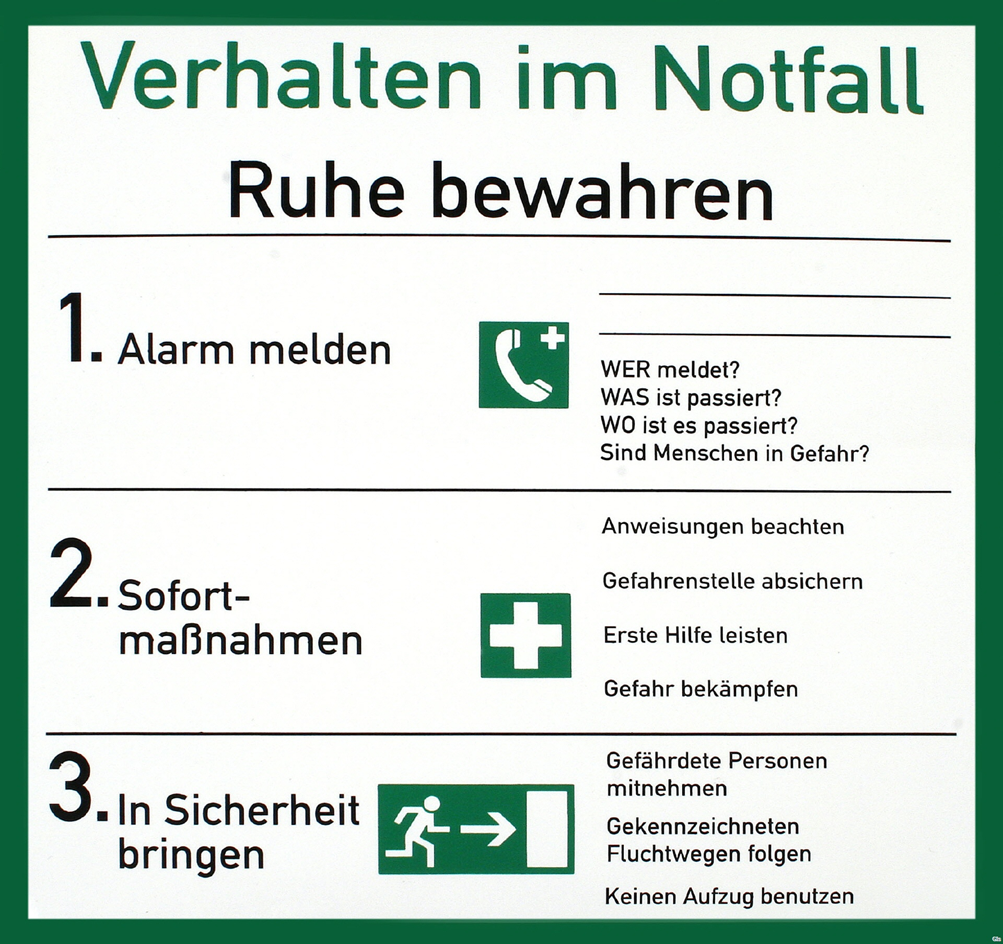 Zusätzlich die relevanten Personen der Alarmliste (vgl. 2 Alarmliste) kontaktieren.Je nach Schadensfall sind im Anschluss weitere Massnahmen nötig:Wasserschaden/ÜberschwemmungWeiteren Wassereinfluss möglichst verhindern / Leitungen abstellenBesorgen der Archivschlüssel (Standort: X) und Notfallboxen (vgl. hierzu Kap. 6 Notfallboxen)Fotodokumentation der SchädenWichtig: Das Wasser erst abpumpen, wenn Fachleute vor Ort sind oder zumindest mit deren telefonischer Unterstützung. Bis dahin die Archivalien im Wasser lassen. Grund: Nasse Archivalien nehmen vor allem dann Schaden, wenn sie der Luft ausgesetzt werden und der Trocknungsprozess beginnt!Mobilisieren der Bergungs- und HilfskräfteWeitere Kontakte nach Rücksprache mit dem Staatsarchiv (Fachleute aus dem Careteam / Transportunternehmen für Transport nasser Archivalien / Kühlhäuser für Einfrieren nasser Archivalien)Festlegen eines Notlagers für die Evakuierung beschädigter Bestände (mögliche Notlager: xxxx)Bergung der beschädigten BeständeDer/die Notfallkoordinator/in informiert die Helfer/innen über die Vorgehensweise bei der Bergung.Wichtig: Nasse Archivalien quellen und können die Gestelle unter grosse Spannung setzen. Wenn die Archivalien nicht einfach aus dem Gestell genommen werden können, muss ein Spezialist die Gestelle entspannen.Mit Unterstützung von Fachleuten wird das Archivgut im vorgefundenen Zustand geborgen und ins Notlager gebracht.Wichtig: Bestehende Ordnung so gut wie möglich erhalten und Transportschachteln mit Signaturen beschriften.Die Archivalien in den rot gekennzeichneten Gestellen werden prioritär evakuiert. Dann jene in den gelb gekennzeichneten Gestellen (siehe Kap. 4 Evakuierungspriorisierung (Priorisierung der Bestände)).Im Notlager wird eine Triage vorgenommen. Stark durchnässte Archivalien müssen tiefgefroren werden. Leicht feuchte Archivalien können mit Ventilatoren getrocknet werden.Brand/EinsturzFeuer löschen: Feuer im Archiv, wenn möglich nicht mit Schaum, Pulver oder Löschwasser bekämpfen! Branddecken, CO2-Feuerlöscher oder Micro-Drop-Sprühanlagen verwenden.Wichtig: Eigene Sicherheit beachten!Besorgen der Archivschlüssel (Standort: X) und NotfallboxenFotodokumentation der SchädenMobilisieren der Bergungs- und HilfskräfteFestlegen eines Notlagers für die Evakuierung beschädigter Bestände (mögliche Notlager: xxxx)Bergung der beschädigten BeständeDer/die Notfallkoordinator/in informiert die Helfer/innen über die Vorgehensweise bei der Bergung. Mit Unterstützung von Fachleuten (Kontaktvermittlung (z.B. zum Careteam) über das Staatsarchiv) wird das Archivgut im vorgefundenen Zustand geborgen und ins Notlager gebracht.Wichtig: Bestehende Ordnung so gut wie möglich erhalten und Transportschachteln mit Signaturen beschriften.Die Archivalien in den rot gekennzeichneten Gestellen werden prioritär evakuiert. Dann jene in den gelb gekennzeichneten Gestellen (siehe Kap. 4 Evakuierungspriorisierung (Priorisierung der Bestände))Evakuierungspriorisierung (Priorisierung der Bestände)Die Gestelle im Gemeindearchiv X sind mit Farben gemäss ihrer Priorität bei einer allfälligen Evakuierung gekennzeichnet.Rot gekennzeichnete Gestelle bzw. die in nachfolgender Liste aufgeführten Bestände sind im Notfall als erste bzw. prioritär zu evakuieren (höchste Bedeutung, einzigartige und unverzichtbare Bestände). Gelb gekennzeichnete Gestelle haben bei der Evakuierung eine mittlere Priorität (schwer ersetzbare Bestände). Grün gekennzeichnete Gestelle haben bei der Evakuierung eine niedrige Priorität. Die nachfolgenden, rot gekennzeichneten Bestände sind prioritär zu evakuieren:RisikoanalyseEine Risikoanalyse sollte für jedes Magazin durchgeführt werden, damit die Probleme der eigenen Räumlichkeiten bekannt sind und behoben werden können. Damit ist bereits eine Risikominimierung erreicht.Wasserschaden / ÜberschwemmungRisikofaktorenÜberschwemmungen/Überflutungen Rückstau / Eindringen von Wasser durch KanalisationWasserrohrbruchLöschwasser bei FeuerwehreinsatzGetroffene MassnahmenWassermelder installierenHochwasserschutz einrichten (Bsp. abgedichtete Türen und Fenster)Rückstauverschlüsse bei KanalisationsschächtenInformation Feuerwehr betreffend Problem Löschwasser im ArchivSchlüsseldepot für Zugang FeuerwehrMindestens 15 cm Abstand zwischen Boden und ArchivalienBestände mit hoher Priorität oben im Gestell magazinierenAbstand Regale und Archivalien zu Aussenwänden Verschalung von WasserleitungenBrandRisikofaktorenBrandstiftungStromleitungen im ArchivraumGetroffene MassnahmenBrandmelder installierenBrandschutztüren Klasse E-60 einbauenCO2-Feuerlöscher, Branddecken und Micro-Drop-Sprühanlagen installieren (Standortangabe) / Information FeuerwehrSchlüsseldepot für Zugang FeuerwehrEinsturz, Einbruch, SabotageRisikofaktorenErdbebenFlugzeugabsturzEinbruch mit Diebstahl, SachbeschädigungenGetroffene MassnahmenVerstärkungsmassnahmen bei Umbauten und NeubautenSchutzvorkehrungen bei Bauarbeiten ums GebäudeEinbruchschutz (Bsp. Verstärkung Fenster und Türen)Einbruchmelder installierenPatrouillendienst Schlüsseldepot für Zugang FeuerwehrNotfallboxenNur das Nötigste in die Boxen packen, alles Weitere kann im Notfall beim Zivilschutz geordert werden.DienstlichPrivat / MobilFeuerwehr118Polizei117Notfallkoordinator/in: [Name]Archivverantwortliche/r/ der Gemeinde / Gemeindeschreiber/in [Name]Sicherheitsbeauftragte/r Gemeinde [Name]Kulturgüterschutz / ZivilschutzLeiter/in Liegenschaften [Name]Hauswart/in [Name]Bereich Gemeindearchive des Staatsarchivs des Kantons St.Gallen (Martin Lüthi)+ 41 58 229 32 09M + 41 79 579 65 97Archivalien/BestandAnzahl/MengeStandortAlte Urkunden und Bestände vor 1798Protokolle Gemeinderat/StadtratProtokolle Gemeindeversammlung/GemeindeparlamentProtokolle ehemalige VormundschaftsbehördeVormundschaftsakten[xxx][xxx][xxx]Inhalt der Notfallbox (falls vorhanden)MengeNotfallplan laminiert2 StückErste-Hilfe-Kasten1 StückGummistiefel2 PaareEinweghandschule1 SchachtelAtemschutzmasken FFP 35 StückTaschenlampen inkl. Batterien (8 St.)2 StückWäscheleine und Wäscheklammern (zum Aufhängen von leicht feuchten Archivalien)1x 20m und 80 KlammernSchere, Bleistifte, Schreibblock1 SetPlastikplane1 Stück[xxx]